March 2009 newsletter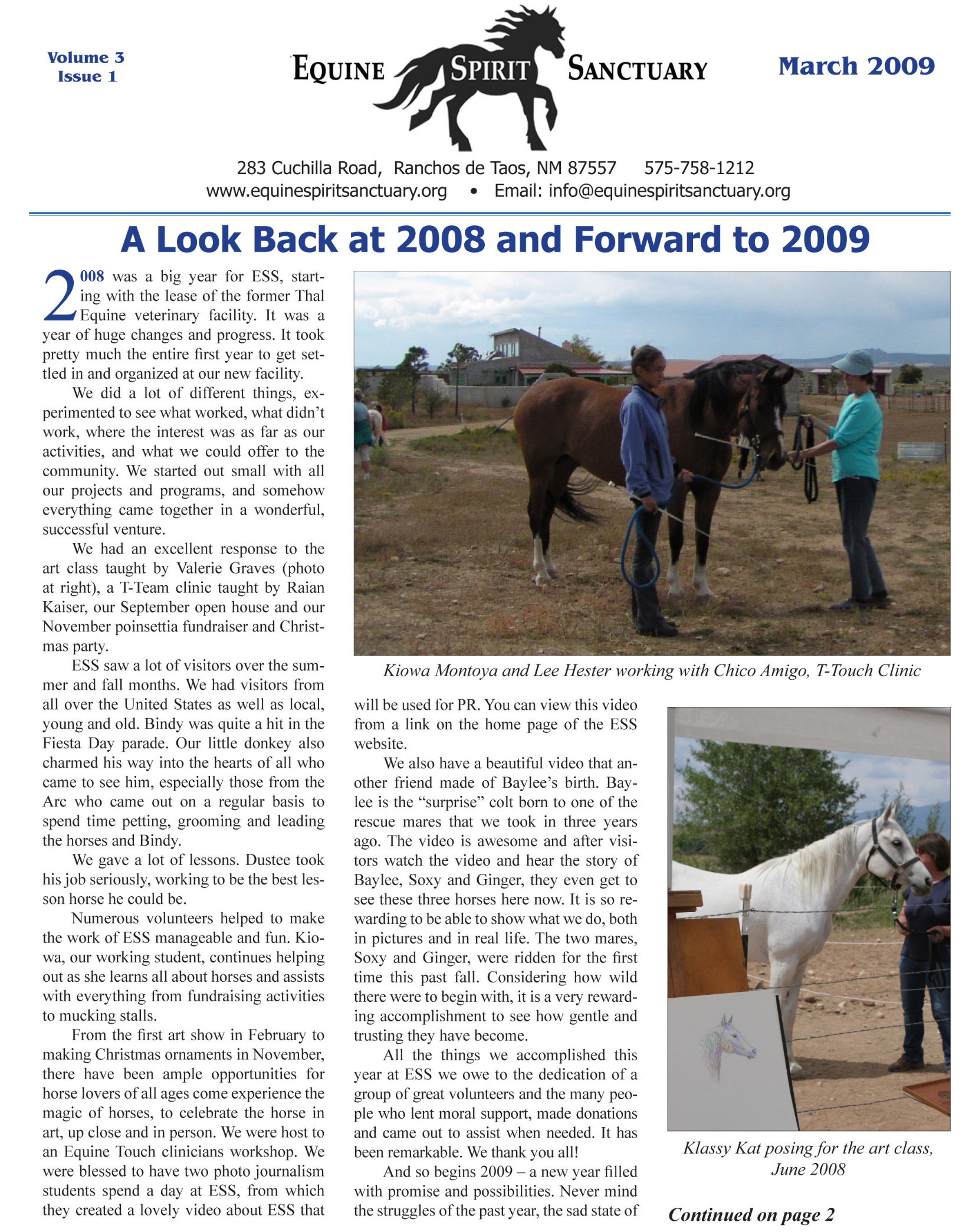 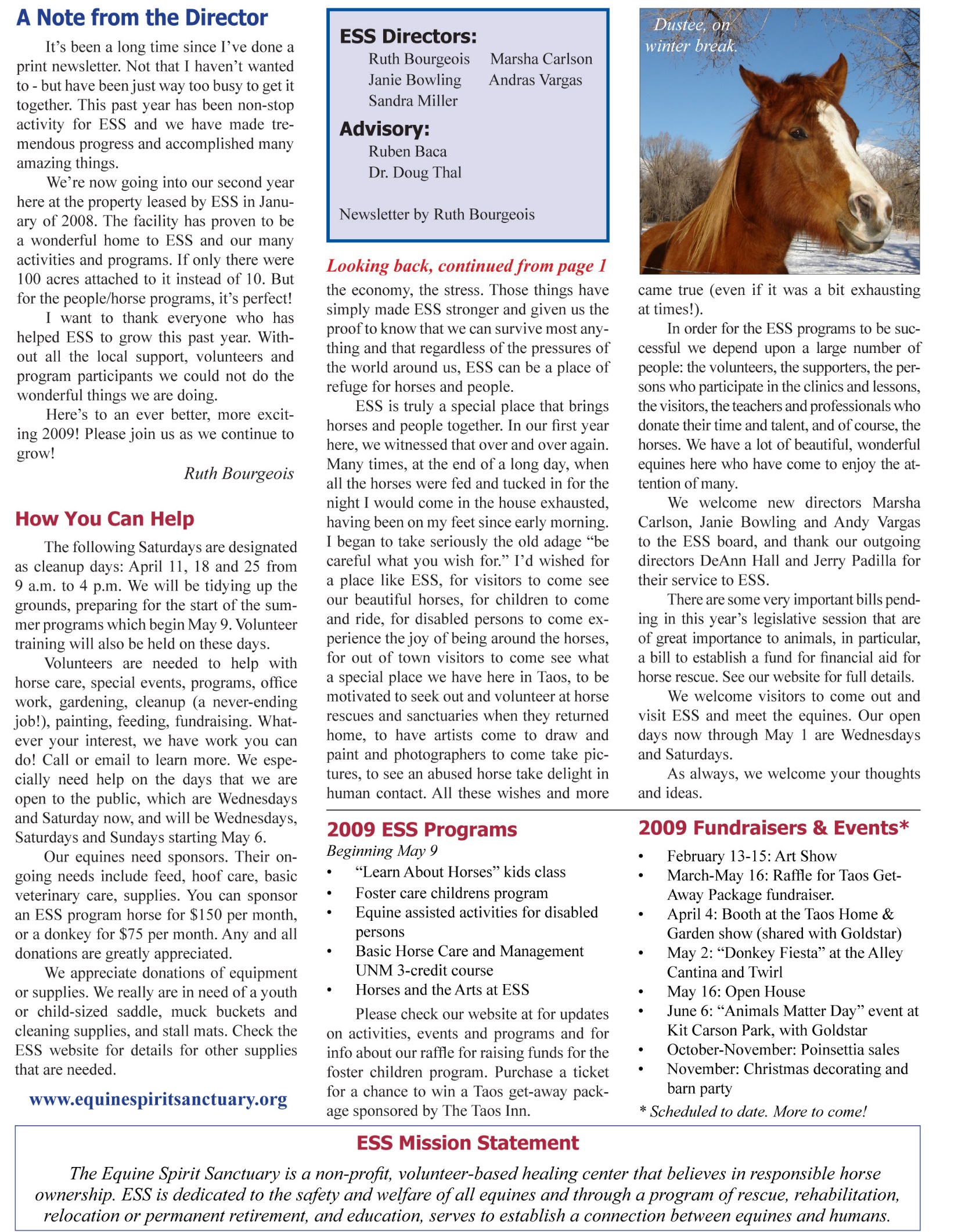 